Dentro del grupo de trabajo planteado, comencé por implementar las ciencias en mi grupo-clase para poder pasar a experiencias más makers en el tercer trimestre una vez que me hubiera formado. Estos son algunos productos de aula relacionados con ese interés por implementas las ciencias.https://elclubde5a.blogspot.com/search/label/Naturales https://elclubde5a.blogspot.com/2020/05/trabajamos-en-casa-dia-21-de-mayo.htmlhttps://elclubde5a.blogspot.com/2020/05/trabajamos-en-casa-22-de-mayo.htmlhttps://elclubde5a.blogspot.com/2020/04/trabajamos-desde-casa-dia-24-de-abril.htmlhttps://elclubde5a.blogspot.com/2020/05/trabajamos-en-casa-martes-5-de-mayo.htmlCorrientes marinas, cómo funcionan.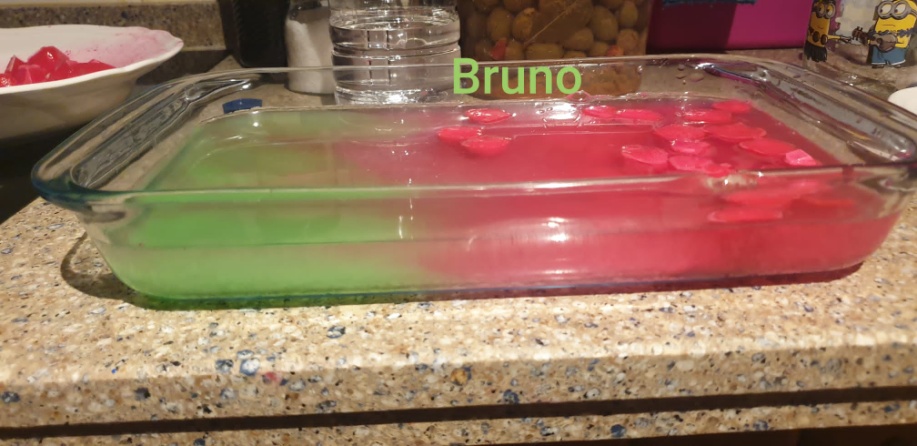 En el laboratorio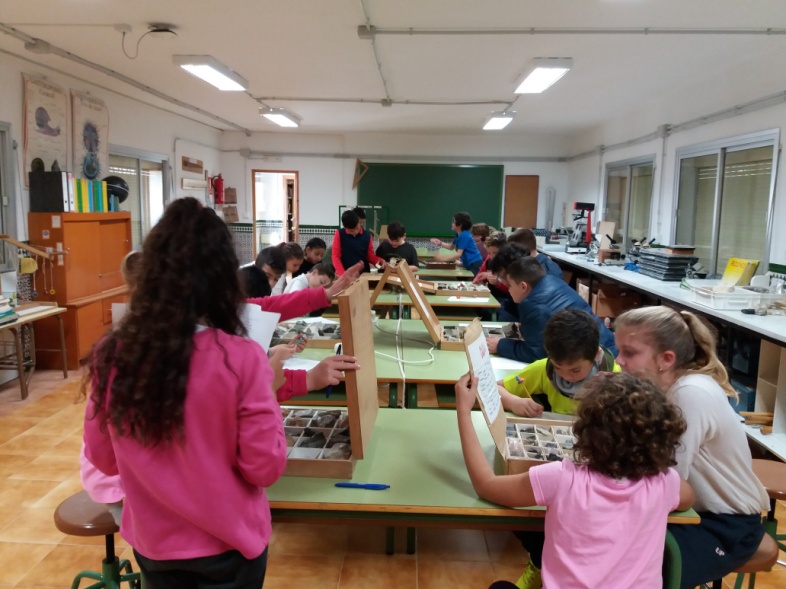 CARMEN LÓPEZ RAYA.